ENGLISH STUDY WORKSHEET(I Medio)“JOBS AND OCCUPATIONS VOCABULARY”UNIDAD 1: Jobs.OBJETIVO DE LA CLASE: Identificar, utilizar y describir vocabulario relacionado al trabajo y contexto laboral.OA 14Name:_________________________________________Date:_________________								      Mark:_________________I. Read the next story about Peter Sikorsky called “The man with thirteen jobs” carefully. “The man with thirteen jobs”Peter Sikorsky is a very busy man. He is 45 years old and he has thirteen jobs. He is a postman, a policeman, a fireman, a taxi driver, a school-bus driver, a boatman, an ambulance man, an accountant, a petrol attendant, a barman, and an undertaker. Also, he and his wife, Kate, have a shop and a small hotel. Peter lives and works on the island of Gigha, in the west of Scotland. Only 120 people live on Gigha but in summer 150 tourists come by boat every day.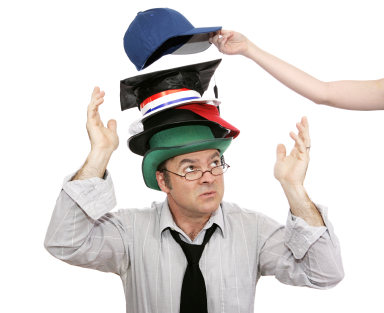 Every weekday Peter gets up at 6.00 and makes breakfast for the hotel guests. At 8.00 he drives the island's children to school. At 9.00 he collects the post from the boat and delivers it to all the houses on the island. He also delivers the beer to the island's only pub. Then he helps Kate in the shop. He says: ”Kate likes being busy, too. We never have holidays and we don't like watching television. In the evenings Kate makes supper and I do the accounts. At 10.00 we have a glass wine and then we go to bed. Perhaps our life isn't very exciting, but we like it.”
I.I Answer the following questions about the previous text called “The man with thirteen jobs” properly.II. Link the proper job or occupation vocabulary from the next chart and write them in each statement that explains some activities each job or occupation does properly.a) _______________  drive, take shorthand, type, speak French and English.b) _______________ ride, play tennis, swim, ski.c) _______________  give injections, feel sb’s pulse, connect a drip, dress a woundd) _______________ type, take shorthand, speak French and German.e) _______________ sing, read music, draw and paint, play the piano and violin.III. With the help of your Spanish-English Dictionary, relate the next pictures with the proper vocabulary word by writing the name of each job or occupation and link them with its proper meaning.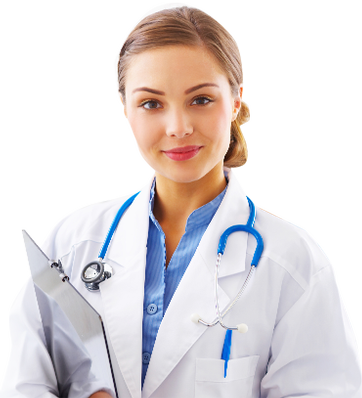 a)    Job or Occupation:
__________________	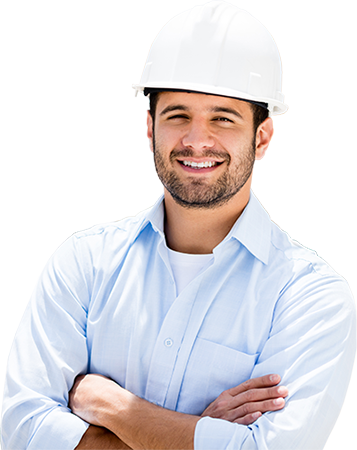 b)    Job or Occupation:__________________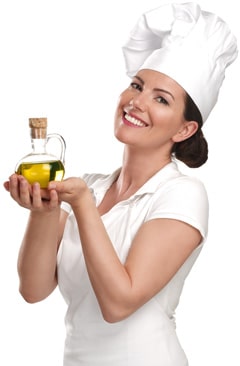 c)   Job or Occupation:__________________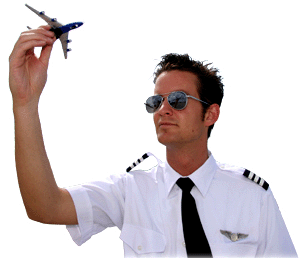 d)   Job or Occupation:__________________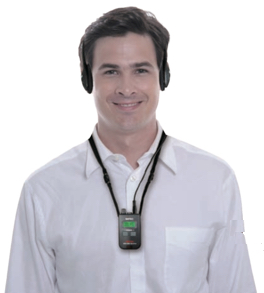 e)    Job or Occupation:__________________QUESTIONSANSWERSa) Where does Peter live? 	b) How old is he?c) How many jobs does he have?d) What's his wife's name?e) What does she do?f) How many people live on Gigha?g) How many tourists visit Gigha in summer?h) What does Peter do in the morning?i) What do he and Kate do in the evening?j) Do they like their life?